English Title Should Be 14 Points, Times New Roman Font, Bold, Centered And Each Word Should Be CapitalizedAuthor 1 Name-Surname, Institution InformationAuthor 2 Name-Surname*, Institution InformationAuthor 3 Name-Surname, Institution Information*Corresponding Author: ........@..........INTRODUCTIONAll text should be written in 12 points, Times New Roman font, justified. Line spacing between the paragraphs should be in single. Paragraph indentation should be started in one-tab. It should not include space in between paragraphs. The main headings (Introduction, Method, Finding, Result and Discussion) should be written in centered, 12 points, bold and capital letters. Sub-sections headings (The second level headings) should be written in 12-points, capital for the first letters, bold, justified on the left.  The third level headings should be written in justified on the left, capital for only the first letter of the first word, 12 points, bold and italic.All text should be written in 12 points, Times New Roman font, justified. Line spacing between the paragraphs should be in single. Paragraph indentation should be started in one-tab. It should not include space in between paragraphs. The main headings (Introduction, Method, Finding, Result and Discussion) should be written in centered, 12 points, bold and capital letters. Sub-sections headings (The second level headings) should be written in 12-points, capital for the first letters, bold, justified on the left.  The third level headings should be written in justified on the left, capital for only the first letter of the first word, 12 points, bold and italic.All text should be written in 12 points, Times New Roman font, justified. Line spacing between the paragraphs should be in single. Paragraph indentation should be started in one-tab. It should not include space in between paragraphs. The main headings (Introduction, Method, Finding, Result and Discussion) should be written in centered, 12 points, bold and capital letters. Sub-sections headings (The second level headings) should be written in 12-points, capital for the first letters, bold, justified on the left.  The third level headings should be written in justified on the left, capital for only the first letter of the first word, 12 points, bold and italic.The Purpose of StudyAll text should be written in 12 points, Times New Roman font, justified. Line spacing between the paragraphs should be in single. Paragraph indentation should be started in one-tab. It should not include space in between paragraphs. The main headings (Introduction, Method, Finding, Result and Discussion) should be written in centered, 12 points, bold and capital letters. Sub-sections headings (The second level headings) should be written in 12-points, capital for the first letters, bold, justified on the left.  The third level headings should be written in justified on the left, capital for only the first letter of the first word, 12 points, bold and italic.All text should be written in 12 points, Times New Roman font, justified. Line spacing between the paragraphs should be in single. Paragraph indentation should be started in one-tab. It should not include space in between paragraphs. The main headings (Introduction, Method, Finding, Result and Discussion) should be written in centered, 12 points, bold and capital letters. Sub-sections headings (The second level headings) should be written in 12-points, capital for the first letters, bold, justified on the left.  The third level headings should be written in justified on the left, capital for only the first letter of the first word, 12 points, bold and italic.METHODStudy DesignAll text should be written in 12 points, Times New Roman font, justified. Line spacing between the paragraphs should be in single. Paragraph indentation should be started in one-tab. It should not include space in between paragraphs. The main headings (Introduction, Method, Finding, Result and Discussion) should be written in centered, 12 points, bold and capital letters. Sub-sections headings (The second level headings) should be written in 12-points, capital for the first letters, bold, justified on the left.  The third level headings should be written in justified on the left, capital for only the first letter of the first word, 12 points, bold and italic.All text should be written in 12 points, Times New Roman font, justified. Line spacing between the paragraphs should be in single. Paragraph indentation should be started in one-tab. It should not include space in between paragraphs. The main headings (Introduction, Method, Finding, Result and Discussion) should be written in centered, 12 points, bold and capital letters. Sub-sections headings (The second level headings) should be written in 12-points, capital for the first letters, bold, justified on the left.  The third level headings should be written in justified on the left, capital for only the first letter of the first word, 12 points, bold and italic.Study Group/PartipicantsAll text should be written in 12 points, Times New Roman font, justified. Line spacing between the paragraphs should be in single. Paragraph indentation should be started in one-tab. It should not include space in between paragraphs. The main headings (Introduction, Method, Finding, Result and Discussion) should be written in centered, 12 points, bold and capital letters. Sub-sections headings (The second level headings) should be written in 12-points, capital for the first letters, bold, justified on the left.  The third level headings should be written in justified on the left, capital for only the first letter of the first word, 12 points, bold and italic.All text should be written in 12 points, Times New Roman font, justified. Line spacing between the paragraphs should be in single. Paragraph indentation should be started in one-tab. It should not include space in between paragraphs. The main headings (Introduction, Method, Finding, Result and Discussion) should be written in centered, 12 points, bold and capital letters. Sub-sections headings (The second level headings) should be written in 12-points, capital for the first letters, bold, justified on the left.  The third level headings should be written in justified on the left, capital for only the first letter of the first word, 12 points, bold and italic.Data CollectionAll text should be written in 12 points, Times New Roman font, justified. Line spacing between the paragraphs should be in single. Paragraph indentation should be started in one-tab. It should not include space in between paragraphs. The main headings (Introduction, Method, Finding, Result and Discussion) should be written in centered, 12 points, bold and capital letters. Sub-sections headings (The second level headings) should be written in 12-points, capital for the first letters, bold, justified on the left.  The third level headings should be written in justified on the left, capital for only the first letter of the first word, 12 points, bold and italic.All text should be written in 12 points, Times New Roman font, justified. Line spacing between the paragraphs should be in single. Paragraph indentation should be started in one-tab. It should not include space in between paragraphs. The main headings (Introduction, Method, Finding, Result and Discussion) should be written in centered, 12 points, bold and capital letters. Sub-sections headings (The second level headings) should be written in 12-points, capital for the first letters, bold, justified on the left.  The third level headings should be written in justified on the left, capital for only the first letter of the first word, 12 points, bold and italic.Data AnaysisAll text should be written in 12 points, Times New Roman font, justified. Line spacing between the paragraphs should be in single. Paragraph indentation should be started in one-tab. It should not include space in between paragraphs. The main headings (Introduction, Method, Finding, Result and Discussion) should be written in centered, 12 points, bold and capital letters. Sub-sections headings (The second level headings) should be written in 12-points, capital for the first letters, bold, justified on the left.  The third level headings should be written in justified on the left, capital for only the first letter of the first word, 12 points, bold and italic.All text should be written in 12 points, Times New Roman font, justified. Line spacing between the paragraphs should be in single. Paragraph indentation should be started in one-tab. It should not include space in between paragraphs. The main headings (Introduction, Method, Finding, Result and Discussion) should be written in centered, 12 points, bold and capital letters. Sub-sections headings (The second level headings) should be written in 12-points, capital for the first letters, bold, justified on the left.  The third level headings should be written in justified on the left, capital for only the first letter of the first word, 12 points, bold and italic.FINDINGSAll text should be written in 12 points, Times New Roman font, justified. Line spacing between the paragraphs should be in single. Paragraph indentation should be started in one-tab. It should not include space in between paragraphs. The main headings (Introduction, Method, Finding, Result and Discussion) should be written in centered, 12 points, bold and capital letters. Sub-sections headings (The second level headings) should be written in 12-points, capital for the first letters, bold, justified on the left.  The third level headings should be written in justified on the left, capital for only the first letter of the first word, 12 points, bold and italic.All text should be written in 12 points, Times New Roman font, justified. Line spacing between the paragraphs should be in single. Paragraph indentation should be started in one-tab. It should not include space in between paragraphs. The main headings (Introduction, Method, Finding, Result and Discussion) should be written in centered, 12 points, bold and capital letters. Sub-sections headings (The second level headings) should be written in 12-points, capital for the first letters, bold, justified on the left.  The third level headings should be written in justified on the left, capital for only the first letter of the first word, 12 points, bold and italic.Table: Tables should be numbered and on the title of the table should be written with 10 points, capital for the first letters, justified on left. Table number should be specified in bold, and the table name should be in italics. The contents of the table should be prepared in 10 points and tables to be used should be prepared in accordance with APA 6 (Tables should not include vertical lines and important headings should be separated by horizontal lines).Figure: Figures should be numbered, the figure’s number and name should be under the figure. Figure number should be specified in bold, and the table name should be in italicsAuthors need to revise their table and figure and check for APA 6 compliance.Table 1. Table name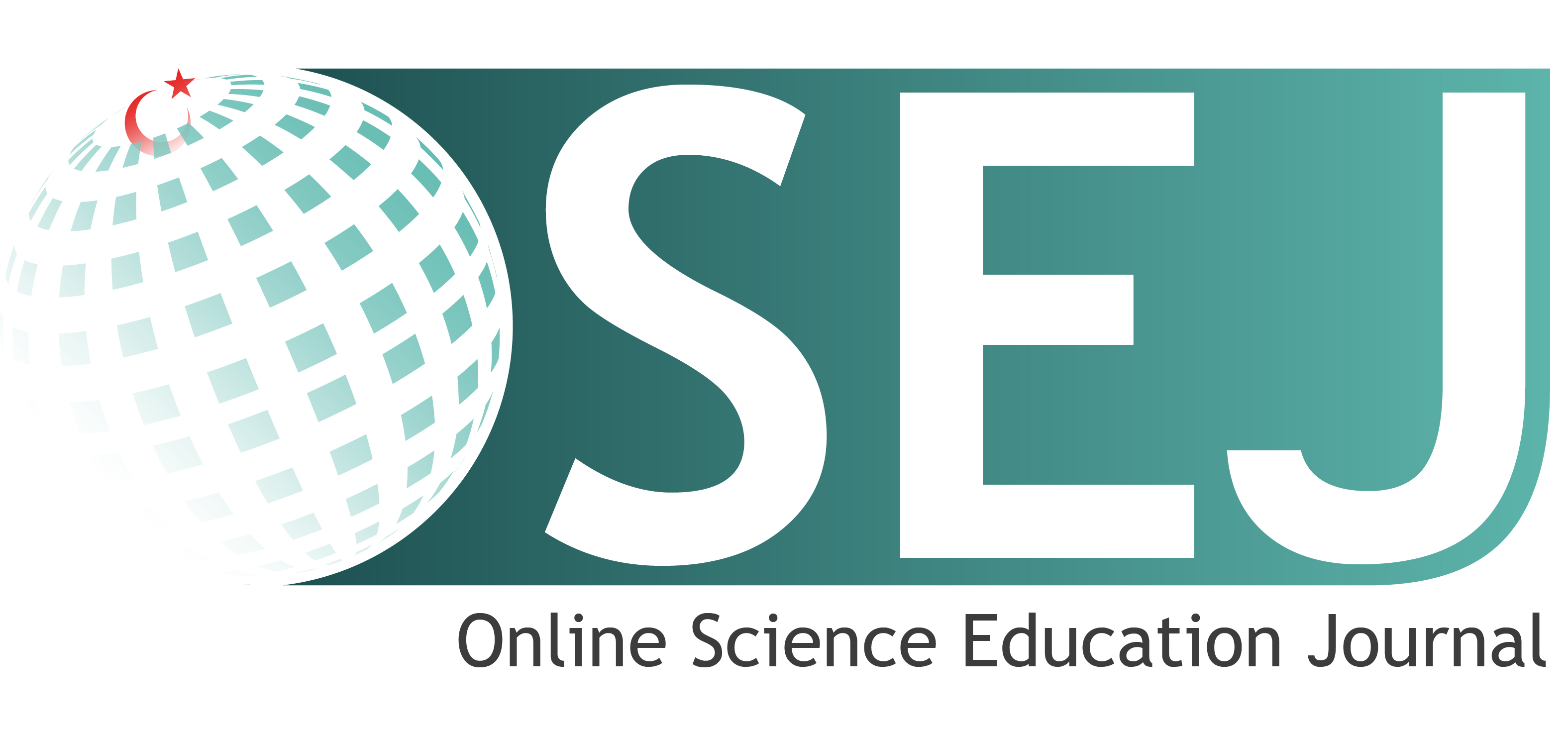 Figure 1. Figure nameCONCLUSION, DISCUSSION and SUGGESTIONSAll text should be written in 12 points, Times New Roman font, justified. Line spacing between the paragraphs should be in single. Paragraph indentation should be started in one-tab. It should not include space in between paragraphs. The main headings (Introduction, Method, Finding, Result and Discussion) should be written in centered, 12 points, bold and capital letters. Sub-sections headings (The second level headings) should be written in 12-points, capital for the first letters, bold, justified on the left.  The third level headings should be written in justified on the left, capital for only the first letter of the first word, 12 points, bold and italic.All text should be written in 12 points, Times New Roman font, justified. Line spacing between the paragraphs should be in single. Paragraph indentation should be started in one-tab. It should not include space in between paragraphs. The main headings (Introduction, Method, Finding, Result and Discussion) should be written in centered, 12 points, bold and capital letters. Sub-sections headings (The second level headings) should be written in 12-points, capital for the first letters, bold, justified on the left.  The third level headings should be written in justified on the left, capital for only the first letter of the first word, 12 points, bold and italic.REFERENCESReferences are prepared in line with “APA 6 Publication Manual” publication guidelines. Please visit for APA 6 Publication Manual: http://www.tk.org.tr/APA/apa_2.pdf To cite this articleAuthor / Authors. (Year). Article Title. Online Science Education Journal, 3(2): 60-71Article InfoAbstractArticle HistoryReceived:01 Month 2020Please margin the article title to the center. All the authors of a paper should include their full names, affiliations, postal addresses, and email addresses on the title page of the manuscript. One author should be identified as the Corresponding Author. Please use one line for all author names and one line for all author information. An informative 10-point bold abstract (100 to 250 words) presenting the main points of the paper and conclusions. Please include descriptive keywords (3 to 5). Capitalize the first letter of each keyword (e.g., Science education, Survey development). Add your abstract here. Add your abstract here. Add your abstract here. Add your abstract here. Add your abstract here. Add your abstract here. Add your abstract here.Please margin the article title to the center. All the authors of a paper should include their full names, affiliations, postal addresses, and email addresses on the title page of the manuscript. One author should be identified as the Corresponding Author. Please use one line for all author names and one line for all author information. An informative 10-point bold abstract (100 to 250 words) presenting the main points of the paper and conclusions. Please include descriptive keywords (3 to 5). Capitalize the first letter of each keyword (e.g., Science education, Survey development). Add your abstract here. Add your abstract here. Add your abstract here. Add your abstract here. Add your abstract here. Add your abstract here. Add your abstract here.Accepted:01 Month 2020Please margin the article title to the center. All the authors of a paper should include their full names, affiliations, postal addresses, and email addresses on the title page of the manuscript. One author should be identified as the Corresponding Author. Please use one line for all author names and one line for all author information. An informative 10-point bold abstract (100 to 250 words) presenting the main points of the paper and conclusions. Please include descriptive keywords (3 to 5). Capitalize the first letter of each keyword (e.g., Science education, Survey development). Add your abstract here. Add your abstract here. Add your abstract here. Add your abstract here. Add your abstract here. Add your abstract here. Add your abstract here.Please margin the article title to the center. All the authors of a paper should include their full names, affiliations, postal addresses, and email addresses on the title page of the manuscript. One author should be identified as the Corresponding Author. Please use one line for all author names and one line for all author information. An informative 10-point bold abstract (100 to 250 words) presenting the main points of the paper and conclusions. Please include descriptive keywords (3 to 5). Capitalize the first letter of each keyword (e.g., Science education, Survey development). Add your abstract here. Add your abstract here. Add your abstract here. Add your abstract here. Add your abstract here. Add your abstract here. Add your abstract here.KeywordsKey wordKey wordKey wordPlease margin the article title to the center. All the authors of a paper should include their full names, affiliations, postal addresses, and email addresses on the title page of the manuscript. One author should be identified as the Corresponding Author. Please use one line for all author names and one line for all author information. An informative 10-point bold abstract (100 to 250 words) presenting the main points of the paper and conclusions. Please include descriptive keywords (3 to 5). Capitalize the first letter of each keyword (e.g., Science education, Survey development). Add your abstract here. Add your abstract here. Add your abstract here. Add your abstract here. Add your abstract here. Add your abstract here. Add your abstract here.Please margin the article title to the center. All the authors of a paper should include their full names, affiliations, postal addresses, and email addresses on the title page of the manuscript. One author should be identified as the Corresponding Author. Please use one line for all author names and one line for all author information. An informative 10-point bold abstract (100 to 250 words) presenting the main points of the paper and conclusions. Please include descriptive keywords (3 to 5). Capitalize the first letter of each keyword (e.g., Science education, Survey development). Add your abstract here. Add your abstract here. Add your abstract here. Add your abstract here. Add your abstract here. Add your abstract here. Add your abstract here.GroupnsdfpTest AnalysisGroup1378.382.60Test AnalysisGroup2358.572.5770.752